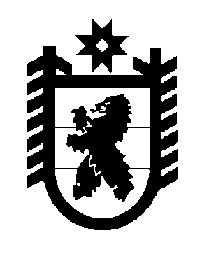 Российская Федерация Республика Карелия    ПРАВИТЕЛЬСТВО РЕСПУБЛИКИ КАРЕЛИЯПОСТАНОВЛЕНИЕот  6 июля 2012 года № 214-Пг. Петрозаводск О внесении изменений в постановление ПравительстваРеспублики Карелия от 21 февраля 2009 года № 29-ППравительство Республики Карелия п о с т а н о в л я е т:Внести в региональную программу "Развитие малого и среднего предпринимательства в Республике Карелия на период до 2014 года", утвержденную постановлением Правительства Республики Карелия от                21 февраля 2009 года № 29-П "Об утверждении региональной программы "Развитие малого и среднего предпринимательства в Республике Карелия на период до 2014 года" (Собрание законодательства Республики Карелия, 2009, № 2, ст. 155; № 7, ст. 827; № 11, ст. 1291; 2010, № 7,                    ст. 844; № 12, ст. 1715; 2011, № 9; ст. 1438; № 11, ст. 1874; № 12, ст. 2088; 2012, № 1, ст. 72; Карелия, 2012, 14 июня),  изменения согласно приложению.            Глава Республики  Карелия                                                            А.П. ХудилайненПриложение к постановлениюПравительства Республики Карелияот 6 июля 2012 года № 214-ПИЗМЕНЕНИЯ,которые вносятся в региональную программу"Развитие малого и среднего предпринимательствав Республике Карелия на период до 2014 года"1. Строки "Важнейшие целевые показатели и индикаторы" и "Объемы и источники финансирования Программы" Паспорта Программы изложить в следующей редакции:    2. Таблицу 1 "Показатели эффективности реализации Программы" раздела 2 "Основные цели и задачи Программы" изложить в следующей редакции:"Таблица 1Показатели эффективности реализации Программы3. Таблицу 3 "Показатели целей и задач Программы по годам" подраздела 4.1 "Основания отказа в предоставлении государственной поддержки субъектам малого и среднего предпринимательства, организациям инфраструктуры и мониторинг результатов реализации Программы" изложить в следующей редакции:"Таблица 3Показатели целей и задач Программы по годам4. Первое предложение абзаца третьего раздела 6 "Оценка социально-экономической эффективности Программы" изложить в следующей редакции:"Реализация предусмотренных мер предполагает увеличение количе-ства субъектов малого и среднего предпринимательства (с учетом индивидуальных предпринимателей) на 32,7 процента.".5. Приложение к Программе изложить в следующей редакции:"Важнейшие целевые показатели и индикаторы- количество субъектов  малого и среднего предприниматель-ства в расчете на 100 тыс. человек населения республики – не менее 1470 единиц;доля среднесписочной численности работников (без внешних совместителей) малых (включая микропредприятия) и средних предприятий в среднесписочной численности работников (без внешних совместителей) всех предприятий и организаций –     не менее 38,2 процента;оборот организаций малого и среднего предпринимательства на одного жителя республики – не менее 121,5 тыс. рублей;доля производимых товаров, работ и услуг в валовом регио-нальном продукте – не мене 11 процентовОбъемы и        
источники          
финансирования     
Программы- источниками финансирования Программы являются средства бюджета Республики Карелия и средства федерального бюд-жета (субсидии, предоставляемые по результатам конкурса по отбору субъектов Российской Федерации для финансирования мероприятий, осуществляемых в рамках оказания государст-венной поддержки малого и среднего предпринимательства субъектами Российской Федерации). Общий объем финансирования – 594,9 млн. рублей, в том числе по годам:бюджет Республики Карелия – 168,3 млн. рублей: 2009 год – 40,4 млн. рублей,                         
2010 год – 12,6 млн. рублей,                           
2011 год – 23,8 млн. рублей,                         
2012 год – 58,7 млн. рублей,                           
2013 год – 16,1 млн. рублей,                         
2014 год – 16,7 млн. рублей;    федеральный бюджет (субсидии) – 426,6 млн. рублей:2009 год – 100,5 млн. рублей,                         
2010 год – 20,6 млн. рублей,                           
2011 год – 59,5 млн. рублей,                                              
2012 год – 186,0 млн. рублей,                           
2013 год – 31,0 млн. рублей,                         
2014 год – 29,0 млн. рублей.                       Объемы финансирования мероприятий Программы за счет средств бюджета Республики Карелия могут подлежать уточнению и утверждению в порядке, установленном Законом Республики Карелия  о бюджете на соответствующий год и на плановый период.Объемы финансирования мероприятий Программы за счет средств федерального бюджета подлежат уточнению по результатам участия Республики Карелия в конкурсном  отборе субъектов Российской Федерации в соответствии с постановлением Правительства Российской Федерации от             27 февраля 2009 года № 178 "О распределении и предостав-лении субсидий из федерального бюджета бюджетам субъек-тов Российской Федерации на государственную поддержку малого и среднего предпринимательства, включая крестьянские (фермерские) хозяйства"".Наимено-вание   
показателейЕдиница
измере-
ния2008   
год    
(базо- 
вый)*Планируемые показатели                     по годам**Планируемые показатели                     по годам**Планируемые показатели                     по годам**Планируемые показатели                     по годам**Планируемые показатели                     по годам**2014  
год к 
2008  
годуНаимено-вание   
показателейЕдиница
измере-
ния2008   
год    
(базо- 
вый)*2010  
год2011  
год2012  
год2013  
год2014  
год2014  
год к 
2008  
годуКоличество         
субъектов малого и среднего         
предприни-мательства
(с учетом          
индиви-дуальных     
предпри-нимателей) единиц 20802  26322  26656  26940  27220 27510  132,2%Среднеспи-сочная чис-ленность        
работников         
(без внешних       
совместите-лей) малыхтыс.   
человек62,380,186,086,587,087,5140,4% (включая     
микропред-приятия) и
средних предприятий
(с учетом          
индиви-дуальных     
предприни-мателей)  Доля произ-водимых  
малыми и средними  
предприя-тиями това-ров, работ и   
услуг в вало-вом  регио-нальном       
продукте           процент9,79,69,79,91011+1,3  
про-  
цент- 
ного  
пункта".Наименование    
показателейЕди- 
ница 
изме-
рения2008 
год  
(базо-  
вый)Планируемые показатели по годам*Планируемые показатели по годам*Планируемые показатели по годам*Планируемые показатели по годам*Планируемые показатели по годам*2014 
год к
2008 
годуНаименование    
показателейЕди- 
ница 
изме-
рения2008 
год  
(базо-  
вый)2010 
год2011 
год2012 
год2013 
год2014 
год2014 
год к
2008 
году123456789Цель: обеспечение условий интенсивного роста малого и среднего  предпринима-тельства в Республике Карелия для увеличения общего количества действующих субъектов малого и среднего предпринимательства, обеспечения занятости и развития самозанятости населения, обеспечения конкурентоспособности малого и среднего предпринимательства, увеличения  доли производимых малыми и средними предприятиями товаров, работ и услуг в валовом региональном продукте                                          Цель: обеспечение условий интенсивного роста малого и среднего  предпринима-тельства в Республике Карелия для увеличения общего количества действующих субъектов малого и среднего предпринимательства, обеспечения занятости и развития самозанятости населения, обеспечения конкурентоспособности малого и среднего предпринимательства, увеличения  доли производимых малыми и средними предприятиями товаров, работ и услуг в валовом региональном продукте                                          Цель: обеспечение условий интенсивного роста малого и среднего  предпринима-тельства в Республике Карелия для увеличения общего количества действующих субъектов малого и среднего предпринимательства, обеспечения занятости и развития самозанятости населения, обеспечения конкурентоспособности малого и среднего предпринимательства, увеличения  доли производимых малыми и средними предприятиями товаров, работ и услуг в валовом региональном продукте                                          Цель: обеспечение условий интенсивного роста малого и среднего  предпринима-тельства в Республике Карелия для увеличения общего количества действующих субъектов малого и среднего предпринимательства, обеспечения занятости и развития самозанятости населения, обеспечения конкурентоспособности малого и среднего предпринимательства, увеличения  доли производимых малыми и средними предприятиями товаров, работ и услуг в валовом региональном продукте                                          Цель: обеспечение условий интенсивного роста малого и среднего  предпринима-тельства в Республике Карелия для увеличения общего количества действующих субъектов малого и среднего предпринимательства, обеспечения занятости и развития самозанятости населения, обеспечения конкурентоспособности малого и среднего предпринимательства, увеличения  доли производимых малыми и средними предприятиями товаров, работ и услуг в валовом региональном продукте                                          Цель: обеспечение условий интенсивного роста малого и среднего  предпринима-тельства в Республике Карелия для увеличения общего количества действующих субъектов малого и среднего предпринимательства, обеспечения занятости и развития самозанятости населения, обеспечения конкурентоспособности малого и среднего предпринимательства, увеличения  доли производимых малыми и средними предприятиями товаров, работ и услуг в валовом региональном продукте                                          Цель: обеспечение условий интенсивного роста малого и среднего  предпринима-тельства в Республике Карелия для увеличения общего количества действующих субъектов малого и среднего предпринимательства, обеспечения занятости и развития самозанятости населения, обеспечения конкурентоспособности малого и среднего предпринимательства, увеличения  доли производимых малыми и средними предприятиями товаров, работ и услуг в валовом региональном продукте                                          Цель: обеспечение условий интенсивного роста малого и среднего  предпринима-тельства в Республике Карелия для увеличения общего количества действующих субъектов малого и среднего предпринимательства, обеспечения занятости и развития самозанятости населения, обеспечения конкурентоспособности малого и среднего предпринимательства, увеличения  доли производимых малыми и средними предприятиями товаров, работ и услуг в валовом региональном продукте                                          Цель: обеспечение условий интенсивного роста малого и среднего  предпринима-тельства в Республике Карелия для увеличения общего количества действующих субъектов малого и среднего предпринимательства, обеспечения занятости и развития самозанятости населения, обеспечения конкурентоспособности малого и среднего предпринимательства, увеличения  доли производимых малыми и средними предприятиями товаров, работ и услуг в валовом региональном продукте                                          Количество субъектов
малого и среднего   
предпринимательства 
в расчете на 100  тыс. человек населения Республики Карелия             еди- 
ниц69412771425144014551470211,8
про- 
цента123456789Доля среднесписочной
численности работников  (без внешних  совмес-тителей)   малых (вклю-чая микропредприятия) и средних предприятий 
в среднесписочной   
численности работников          
(без внешних совмести-телей) всех предприятий и организаций         про- 
цен- 
тов23,535,537,537,838,038,2+14,7 
про- 
центного 
пунктаДоля производимых   
малыми и средними   
предприятиями товаров, работ и   услуг в валовом     
региональном   продукте            про- 
цен- 
тов9,79,69,79,91011+1,3 
про-центного 
пунктаЗадача 1. Формирование благоприятной внешней среды развития малого и среднего предпринимательства                                             Задача 1. Формирование благоприятной внешней среды развития малого и среднего предпринимательства                                             Задача 1. Формирование благоприятной внешней среды развития малого и среднего предпринимательства                                             Задача 1. Формирование благоприятной внешней среды развития малого и среднего предпринимательства                                             Задача 1. Формирование благоприятной внешней среды развития малого и среднего предпринимательства                                             Задача 1. Формирование благоприятной внешней среды развития малого и среднего предпринимательства                                             Задача 1. Формирование благоприятной внешней среды развития малого и среднего предпринимательства                                             Задача 1. Формирование благоприятной внешней среды развития малого и среднего предпринимательства                                             Задача 1. Формирование благоприятной внешней среды развития малого и среднего предпринимательства                                             Увеличение количества          
зарегистрированных  
субъектов малого и среднего предпринима-тельства про- 
цен- 
тов11,21,31,41,51,6+0,6 
про-центного 
пунктаКоличество получивших поддержку в области           
подготовки, перепод-готовки  и повышения  квалификации        чело-
век201277450370380400199  
про- 
центовЗадача 2. Усиление рыночных позиций малого и среднего предпринимательства
Республики Карелия, в том числе осуществляющих внешнеэкономическую       
деятельность, деятельность в инновационной сфере и ремесленную  деятельность                                                             Задача 2. Усиление рыночных позиций малого и среднего предпринимательства
Республики Карелия, в том числе осуществляющих внешнеэкономическую       
деятельность, деятельность в инновационной сфере и ремесленную  деятельность                                                             Задача 2. Усиление рыночных позиций малого и среднего предпринимательства
Республики Карелия, в том числе осуществляющих внешнеэкономическую       
деятельность, деятельность в инновационной сфере и ремесленную  деятельность                                                             Задача 2. Усиление рыночных позиций малого и среднего предпринимательства
Республики Карелия, в том числе осуществляющих внешнеэкономическую       
деятельность, деятельность в инновационной сфере и ремесленную  деятельность                                                             Задача 2. Усиление рыночных позиций малого и среднего предпринимательства
Республики Карелия, в том числе осуществляющих внешнеэкономическую       
деятельность, деятельность в инновационной сфере и ремесленную  деятельность                                                             Задача 2. Усиление рыночных позиций малого и среднего предпринимательства
Республики Карелия, в том числе осуществляющих внешнеэкономическую       
деятельность, деятельность в инновационной сфере и ремесленную  деятельность                                                             Задача 2. Усиление рыночных позиций малого и среднего предпринимательства
Республики Карелия, в том числе осуществляющих внешнеэкономическую       
деятельность, деятельность в инновационной сфере и ремесленную  деятельность                                                             Задача 2. Усиление рыночных позиций малого и среднего предпринимательства
Республики Карелия, в том числе осуществляющих внешнеэкономическую       
деятельность, деятельность в инновационной сфере и ремесленную  деятельность                                                             Задача 2. Усиление рыночных позиций малого и среднего предпринимательства
Республики Карелия, в том числе осуществляющих внешнеэкономическую       
деятельность, деятельность в инновационной сфере и ремесленную  деятельность                                                             Оборот организаций  
малого и среднего   
предпринимательства 
на одного жителя  республики          тысяч
руб- 
лей110,3111,5114,8116,4118,9121,5110,2
про- 
центаУдельный вес налоговых           
поступлений по спе-циальным  налоговым режимам (единый налог на вмененный доход;    
единый сельскохозяйст-венный налог; налог, взимаемый в связи с применением упрощен-ной системы налогооб-ложения) в консолиди-рованном  бюджете Республики  Карелия             про- 
цен- 
тов55,866,36,67+2   
про- 
центных  
пункта".